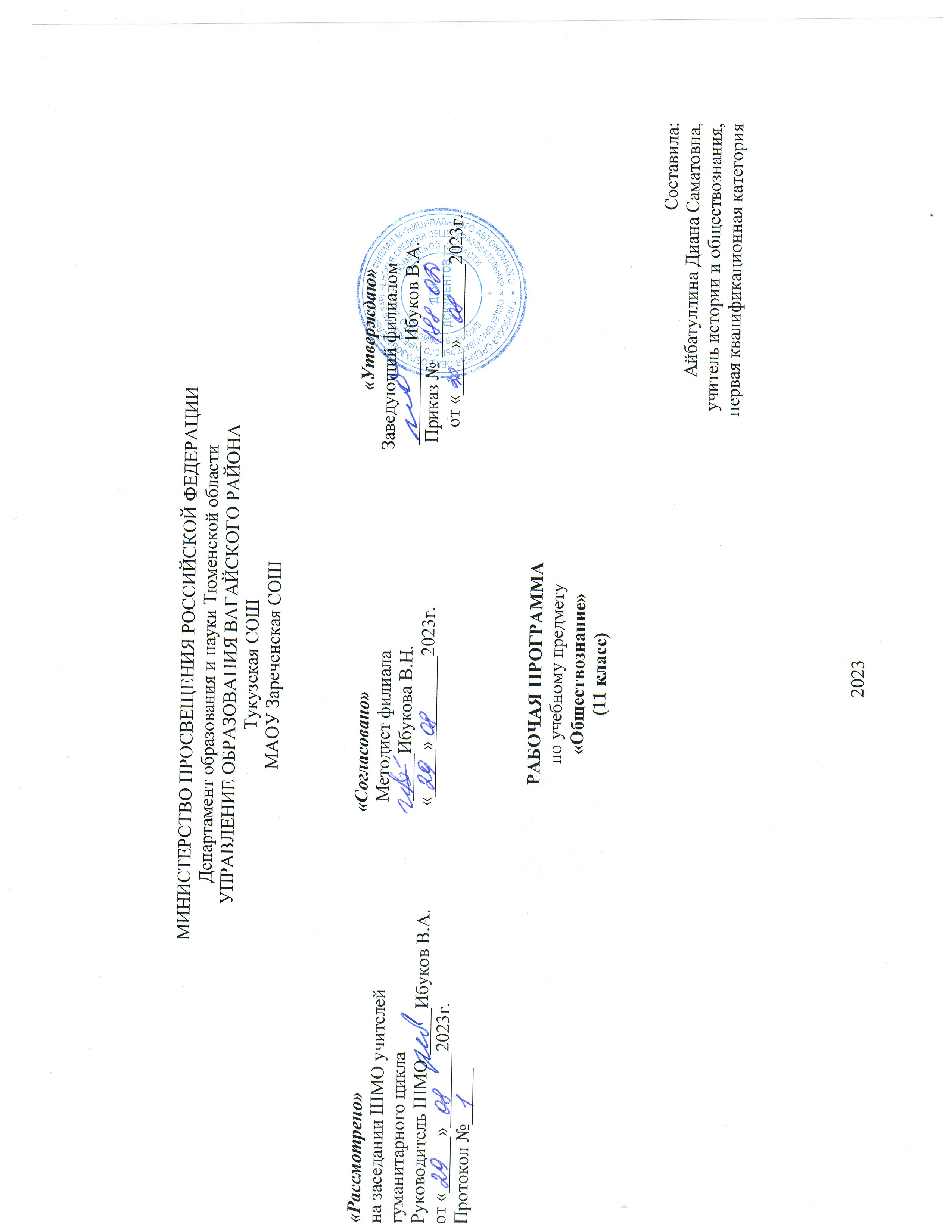 Пояснительная записка.Цель изучения предмета «Обществознание».Изучение обществознания (включая экономику и право) на базовом уровне среднего (полного) общего образования направлено на достижение следующих целей:развитию личности в период ранней юности, ее духовно-нравственной, политической и правовой культуры, экономического образа мышления, социального поведения, основанного на уважении закона и правопорядка; способности к личному самоопределению и самореализации; интереса к изучению социальных и гуманитарных дисциплин;воспитанию общероссийской идентичности, гражданской ответственности, правового самосознания, толерантности, приверженности к гуманистическим и демократическим ценностям, закрепленным в Конституции Российской Федерации;освоению системы знаний об экономической и иных видах деятельности людей, об обществе, его сферах, правовом регулировании общественных отношений, необходимых для взаимодействия с социальной средой и выполнения типичных социальных ролей человека и гражданина, для последующего изучения социально-экономических и гуманитарных дисциплин в учреждениях системы среднего и высшего профессионального образования или самообразования;овладению умениями получать и критически осмысливать социальную (в том числе экономическую и правовую) информацию, анализировать, систематизировать полученные данные; освоение способов познавательной, коммуникативной, практической деятельности, необходимых для участия в жизни гражданского общества и государства;формировани. опыта применения полученных знаний и умений для решения типичных задач в области социальных отношений; гражданской и общественной деятельности, межличностных отношений, включая отношения между людьми различных национальностей и вероисповеданий, в семейно-бытовой сфере; для соотнесения своих действий и действий других людей с нормами поведения, установленными законом; содействия правовыми способами и средствами защите правопорядка в обществе.Опыт познавательной и практической деятельности:работа с источниками социальной информации, с использованием современных средств коммуникации (включая ресурсы Интернета);критическое осмысление актуальной социальной информации, поступающей из разных источников, формулирование на этой основе собственных заключений и оценочных суждений;решение познавательных и практических задач, отражающих типичные социальные ситуации;анализ современных общественных явлений и событий;освоение типичных социальных ролей через участие в обучающих играх и тренингах, моделирующих ситуации из реальной жизни, через самостоятельное формулирование правил и норм поведения (в школе, общественных местах и т.п.);применение полученных знаний для определения экономически рационального, правомерного и социально одобряемого поведения, порядка действий в конкретных ситуациях;аргументированная защита своей позиции, оппонирование иному мнению через участие в дискуссиях, диспутах, дебатах о современных социальных проблемах;написание творческих работ по социальным дисциплинам.Задачи изучения курса «Обществознание - воспитание у учащихся патриотизма, гражданственности, социальной ответственности, правового самосознания, толерантности.Общая характеристика учебного предмета «Обществознание».Содержание среднего (полного) общего образования на базовом уровне по «Обществознанию» представляет собой комплекс знаний, отражающих основные объекты изучения: общество в целом, человек в обществе, познание, экономическая сфера, социальные отношения, политика, духовно-нравственная сфера, право. Все означенные компоненты содержания взаимосвязаны, как связаны и взаимодействуют друг с другом изучаемые объекты. Помимо знаний, в содержание курса входят: социальные навыки, умения, ключевые компетентности, совокупность моральных норм и принципов поведения людей по отношению к обществу и другим людям; правовые нормы, регулирующие отношения людей во всех областях жизни общества; система гуманистических и демократических ценностей. Содержание курса на базовом уровне обеспечивает преемственность по отношению к основной школе путем углубленного изучения некоторых социальных объектов, рассмотренных ранее. Наряду с этим, вводятся ряд новых, более сложных вопросов, понимание которых необходимо современному человеку. Освоение нового содержания осуществляется с опорой на межпредметные связи с курсами истории, географии, литературы и др. В рабочей программе нашли отражение цели и задачи изучения обществознания на ступени среднего общего образования, изложенные в пояснительной записке к Примерной программе по обществознанию. Она конкретизирует содержание предметных тем образовательного стандарта, дает распределение часов по разделам и темам курса. Примерная программа была использована для создания рабочей программы при тематическом планировании курса учителем. Тематическое планирование полностью соответствует Примерной программе среднего (полного) общего образования по обществознанию (базовый уровень), а также учебно-методическому комплекту, разработанному под редакцией Л.Н. Боголюбова.Содержание учебного предметаПланируемые результаты освоения учебного предметаЛичностные результаты освоения основной образовательной программы должны отражать:1) российскую гражданскую идентичность, патриотизм, уважение к своему народу, чувства ответственности перед Родиной, гордости за свой край, свою Родину, прошлое и настоящее многонационального народа России, уважение государственных символов (герб, флаг, гимн);2) гражданскую позицию как активного и ответственного члена российского общества, осознающего свои конституционные права и обязанности, уважающего закон и правопорядок, обладающего чувством собственного достоинства, осознанно принимающего традиционные национальные и общечеловеческие гуманистические и демократические ценности;3) готовность к служению Отечеству, его защите;4) сформированность мировоззрения, соответствующего современному уровню развития науки и общественной практики, основанного на диалоге культур, а также различных форм общественного сознания, осознание своего места в поликультурном мире;5) сформированность основ саморазвития и самовоспитания в соответствии с общечеловеческими ценностями и идеалами гражданского общества; готовность и способность к самостоятельной, творческой и ответственной деятельности;6) толерантное сознание и поведение в поликультурном мире, готовность и способность вести диалог с другими людьми, достигать в нем взаимопонимания, находить общие цели и сотрудничать для их достижения, способность противостоять идеологии экстремизма, национализма, ксенофобии, дискриминации по социальным, религиозным, расовым, национальным признакам и другим негативным социальным явлениям;7) навыки сотрудничества со сверстниками, детьми младшего возраста, взрослыми в образовательной, общественно полезной, учебно-исследовательской, проектной и других видах деятельности;8) нравственное сознание и поведение на основе усвоения общечеловеческих ценностей;9) готовность и способность к образованию, в том числе самообразованию, на протяжении всей жизни; сознательное отношение к непрерывному образованию как условию успешной профессиональной и общественной деятельности;10) эстетическое отношение к миру, включая эстетику быта, научного и технического творчества, спорта, общественных отношений;11) принятие и реализацию ценностей здорового и безопасного образа жизни, потребности в физическом самосовершенствовании, занятиях спортивно-оздоровительной деятельностью, неприятие вредных привычек: курения, употребления алкоголя, наркотиков;12) бережное, ответственное и компетентное отношение к физическому и психологическому здоровью, как собственному, так и других людей, умение оказывать первую помощь;13) осознанный выбор будущей профессии и возможностей реализации собственных жизненных планов; отношение к профессиональной деятельности как возможности участия в решении личных, общественных, государственных, общенациональных проблем;14) сформированность экологического мышления, понимания влияния социально-экономических процессов на состояние природной и социальной среды; приобретение опыта эколого-направленной деятельности;15) ответственное отношение к созданию семьи на основе осознанного принятия ценностей семейной жизни.Метапредметные результаты освоения основной образовательной программы должны отражать:1) умение самостоятельно определять цели деятельности и составлять планы деятельности; самостоятельно осуществлять, контролировать и корректировать деятельность; использовать все возможные ресурсы для достижения поставленных целей и реализации планов деятельности; выбирать успешные стратегии в различных ситуациях;2) умение продуктивно общаться и взаимодействовать в процессе совместной деятельности, учитывать позиции других участников деятельности, эффективно разрешать конфликты;3) владение навыками познавательной, учебно-исследовательской и проектной деятельности, навыками разрешения проблем; способность и готовность к самостоятельному поиску методов решения практических задач, применению различных методов познания;4) готовность и способность к самостоятельной информационно-познавательной деятельности, владение навыками получения необходимой информации из словарей разных типов, умение ориентироваться в различных источниках информации, критически оценивать и интерпретировать информацию, получаемую из различных источников;5) умение использовать средства информационных и коммуникационных технологий (далее - ИКТ) в решении когнитивных, коммуникативных и организационных задач с соблюдением требований эргономики, техники безопасности, гигиены, ресурсосбережения, правовых и этических норм, норм информационной безопасности;6) умение определять назначение и функции различных социальных институтов;7) умение самостоятельно оценивать и принимать решения, определяющие стратегию поведения, с учетом гражданских и нравственных ценностей;8) владение языковыми средствами - умение ясно, логично и точно излагать свою точку зрения, использовать адекватные языковые средства;9) владение навыками познавательной рефлексии как осознания совершаемых действий и мыслительных процессов, их результатов и оснований, границ своего знания и незнания, новых познавательных задач и средств их достижения.Предметные результаты освоения основной образовательной программы для учебных предметов на базовом уровне ориентированы на обеспечение преимущественно общеобразовательной и общекультурной подготовки. Предметные результаты освоения основной образовательной программы должны обеспечивать возможность дальнейшего успешного профессионального обучения или профессиональной деятельности.Изучение предметной области «Общественные науки» должно обеспечить:сформированность мировоззренческой, ценностно-смысловой сферы обучающихся, российской гражданской идентичности, поликультурности, толерантности, приверженности ценностям, закрепленным Конституцией Российской Федерации;понимание роли России в многообразном, быстро меняющемся глобальном мире;сформированность навыков критического мышления, анализа и синтеза, умений оценивать и сопоставлять методы исследования, характерные для общественных наук;формирование целостного восприятия всего спектра природных, экономических, социальных реалий;сформированность умений обобщать, анализировать и оценивать информацию: теории, концепции, факты, имеющие отношение к общественному развитию и роли личности в нем, с целью проверки гипотез и интерпретации данных различных источников;владение знаниями о многообразии взглядов и теорий по тематике общественных наук.Предметные результаты изучения предметной области «Общественные науки» включают предметные результаты изучения учебных предметов:«Обществознание» (базовый уровень) – требования к предметным результатам освоения учебного предмета «Обществознание» должны отражать:1) сформированность знаний об обществе как целостной развивающейся системе в единстве и взаимодействии его основных сфер и институтов;2) владение базовым понятийным аппаратом социальных наук;3) владение умениями выявлять причинно-следственные, функциональные, иерархические и другие связи социальных объектов и процессов;4) сформированность представлений об основных тенденциях и возможных перспективах развития мирового сообщества в глобальном мире;5) сформированность представлений о методах познания социальных явлений и процессов;6) владение умениями применять полученные знания в повседневной жизни, прогнозировать последствия принимаемых решений;7) сформированность навыков оценивания социальной информации, умений поиска информации в источниках различного типа для реконструкции недостающих звеньев с целью объяснения и оценки разнообразных явлений и процессов общественного развития.Тематическое планирование, в том числе с учетом рабочей программы воспитания с указанием количества часов, отводимых на освоение каждой темы11 классПриложениеПоурочное планирование, 11 классУЧЕБНО-МЕТОДИЧЕСКОЕ ОБЕСПЕЧЕНИЕ ОБРАЗОВАТЕЛЬНОГО ПРОЦЕССАОБЯЗАТЕЛЬНЫЕ УЧЕБНЫЕ МАТЕРИАЛЫ ДЛЯ УЧЕНИКА​‌• Обществознание, 10 класс/ Боголюбов Л.Н., Лазебниковой А.Ю., Матвеев А.И. и другие; под редакцией Боголюбова Л.Н., Лазебниковой А.Ю., Акционерное общество «Издательство «Просвещение»
 • Обществознание, 11 класс/ Боголюбов Л.Н., Городецкая Н.И., Лазебниковой А.Ю. и другие; под редакцией Боголюбова Л.Н., Лазебниковой А.Ю., Акционерное общество «Издательство «Просвещение»‌​Название раздела, темыКоличество часов Основное содержание Кол-во контрольных работТема 1. Экономическая жизнь общества28Экономика, экономическая наука. Уровни экономики: микроэкономика, макроэкономика. Факторы производства и факторные доходы. Спрос, закон спроса, факторы, влияющие на формирование спроса. Предложение, закон предложения. Формирование рыночных цен.Равновесная цена. Виды и функции рынков. Рынок совершенной и несовершенной конкуренции. Политика защиты конкуренции и антимонопольное законодательство. Рыночные отношения в современной экономике. Фирма в экономике. Фондовый рынок, его инструменты. Акции, облигации и другие ценные бумаги. Предприятие. Экономические и бухгалтерские издержки и прибыль. Постоянные и переменные затраты (издержки). Основные источники финансирования бизнеса. Основные принципы менеджмента. Основы маркетинга. Финансовый рынок.Банковская система. Центральный банк Российской Федерации, его задачи, функции и роль в банковской системе России. Финансовые институты. Виды, причины и последствия инфляции.Рынок труда. Занятость и безработица, виды безработицы. Государственная политика в области занятости. Рациональное экономическое поведение собственника, работника, потребителя, семьянина. Роль государства в экономике. Общественные блага. Налоговая система в РФ. Виды налогов. Функции налогов. Налоги, уплачиваемые предприятиями. Основы денежной ибюджетной политики государства. Денежно-кредитная (монетарная) политика.Государственный бюджет. Государственный долг. Экономическая деятельность и ее измерители. ВВП и ВНП – основные макроэкономические показатели. Экономический рост. Экономические циклы. Мировая экономика. Международная специализация, международное разделение труда, международная торговля, экономическая интеграция, мировой рынок.Государственная политика в области международной торговли. Глобальные экономические проблемы. Тенденции экономического развития России.Тема 2. Социальная сфера 17Социальная структура общества и социальные отношения. Социальная стратификация, неравенство. Социальные группы, их типы. Молодежь как социальная группа. Социальный конфликт. Виды социальных конфликтов, их причины. Способы разрешения конфликтов. Социальные нормы, виды социальных норм. Отклоняющееся поведение (девиантное).Социальный контроль и самоконтроль. Социальная мобильность, ее формы и каналы в современном обществе. Этнические общности. Межнациональные отношения, этносоциальные конфликты, пути их разрешения. Конституционные принципы национальной политики в Российской Федерации. Семья и брак. Тенденции развития семьи в современном мире. Проблема неполных семей. Современная демографическая ситуация в Российской Федерации. Религиозные объединения и организации в Российской Федерации.Тема 3. Политическая жизнь общества23Политическая деятельность. Политические институты. Политические отношения. Политическая власть. Политическая система, ее структура и функции. Государство как основной институт политической системы. Государство, его функции. Политический режим. Типология политических режимов. Демократия, ее основные ценности и признаки. Избирательная система.Типы избирательных систем: мажоритарная, пропорциональная, смешанная. Избирательнаякампания. Гражданское общество и правовое государство. Политическая элита и политическое лидерство. Типология лидерства. Политическая идеология, ее роль в обществе. Основныеидейно-политические течения современности. Политические партии, их признаки, функции, классификация, виды. Типы партийных систем. Понятие, признаки, типология общественно- политических движений. Политическая психология. Политическое поведение. Роль средств массовой информации в политической жизни общества. Политический процесс. Политическое участие. Абсентеизм, его причины и опасность. Особенности политического процесса в РоссииПодготовка к ЕГЭИтого:68 ч.Кол-во часовНаименование разделови тем2Роль экономики в жизни общества. (РПВ) Урок на платформе РЭШ2Экономика: наука и хозяйство2Экономический рост и развитие. 3Рыночные отношения в экономике2Фирмы в экономике3Правовые основы предпринимательской деятельности2Слагаемые успеха в бизнесе. (РПВ)Просмотр видеоролика «Малый и средний бизнес»2Экономика и государство3Финансы в экономике3Занятость и безработица. (РПВ)Беседа «Последствия безработицы»2Мировая экономика2Экономическая культура. (РПВ) Знакомство с ФЗ «О защите прав потребителей»2Социальная структура общества2Социальные нормы и отклоняющееся поведение2Нации и межнациональные отношения3Семья и быт. (РПВ) Беседа «Семья как главный социальный институт»2Гендер – социальный пол2Молодежь в современном обществе2Демографическая ситуация в современной России. (РПВ)  Беседа «Ценность человеческой жизни»2Политика и власть2Политическая система2Гражданское общество и правовое государство2Демократические выборы2Политические партии и партийные системы2Политическая элита и политическое лидерство. (РПВ)Беседа «Типология лидерства»2Политическое сознание2Политическое поведение2Политический процесс и культура политического участия(РПВ) Беседа «Поведение человека в толпе»2Заключение. Взгляд в будущее5Повторительно-обобщающие уроки по темам«Политика и власть»«Социальная сфера»«Духовная сфера»«Экономическая сфера», «Общество»Кол-во часовНаименование разделови темЦифровые образовательные ресурсыДата1-2Роль экономики в жизни общества. (РПВ) Урок на платформе РЭШhttps://resh.edu.ru/subject/lesson/4104/conspect/?ysclid=lmru0yz78d48152028204.0907.093-4Экономика: наука и хозяйствоhttps://ppt-online.org/221677?ysclid=lmru1dau7341141619311.0914.095-6Экономический рост и развитиеhttps://ppt-online.org/1242939?ysclid=lmru1qeqgk99435842118.0921.097-9Рыночные отношения в экономикеhttps://ppt-online.org/806263?ysclid=lmru22ut9660869164725.0928.0902.1010-11Фирмы в экономикеhttps://ppt-online.org/658935?ysclid=lmru2fik7l37613134705.1009.1012-14Правовые основы предпринимательской деятельностиhttps://ppt-online.org/254813?ysclid=lmru2q598183186634512.1016.1019.1015-16Слагаемые успеха в бизнесе. (РПВ)Просмотр видеоролика «Малый и средний бизнес»https://infourok.ru/konspekt-slagaemie-uspeha-v-biznese-3557874.html?ysclid=lmru30w7zt67184977023.1026.1017-18Экономика и государствоhttps://infourok.ru/prezentaciya-po-obschestvoznaniyu-ekonomika-i-gosudarstvo-klass-1310284.html?ysclid=lmru3eho6763767945509.1109.1119-21Финансы в экономикеhttps://nsportal.ru/shkola/obshchestvoznanie/library/2019/01/06/finansy-v-ekonomike13.1116.1120.1122-24Занятость и безработица. (РПВ) Беседа «Последствия безработицы»https://ppt-online.org/511639?ysclid=lmru4058684401349423.1127.1130.1125-26Мировая экономикаhttps://nsportal.ru/shkola/obshchestvoznanie/library/2019/01/08/mirovaya-ekonomika04.1207.1227-28Экономическая культура. (РПВ) Знакомство с ФЗ «О защите прав потребителей»11.1214.1229-30Социальная структура обществаhttps://ppt-online.org/478784?ysclid=lmru4sc3oa61931650418.1221.1231-32Социальные нормы и отклоняющееся поведениеhttps://infourok.ru/prezentaciya-po-obshestvoznaniyu-na-temu-socialnye-normy-i-otklonyayusheesya-povedenie-11-klass-6167951.html?ysclid=lmru560stl48533345925.1228.1233-34Нации и межнациональные отношенияhttps://infourok.ru/prezentaciya-po-obschestvoznaniyu-dlya-klassa-na-temu-nacii-i-mezhnacionalnie-otnosheniya-3354069.html?ysclid=lmru5k7n1m92910953611.0115.0135-37Семья и быт. (РПВ) Беседа «Семья как главный социальный институт»https://infourok.ru/prezentaciya-semya-i-bit-klass-3473407.html?ysclid=lmru60ed6v40536704818.0122.0125.0138-39Гендер – социальный полhttps://infourok.ru/prezentaciya-k-uroku-obschestvoznaniya-v-klasse-po-teme-gender-socialniy-pol-931097.html?ysclid=lmru6ihoqk54887511929.0101.0240-41Молодежь в современном обществеhttps://infourok.ru/prezentaciya-k-uroku-obschestvoznaniya-na-temu-molodezh-v-sovremennom-obschestve-klass-3371662.html?ysclid=lmru6ssnxi94856559205.0208.0242-43Демографическая ситуация в современной России.(РПВ)  Беседа «Ценность человеческой жизни»https://ppt-online.org/799914?ysclid=lmru7ovusv71629798012.0215.0244-45Политика и властьhttps://ppt-online.org/211096?ysclid=lmru7b7mo355382571119.0222.0246-47Политическая системаhttps://infourok.ru/prezentaciya-po-obschestvoznaniyu-na-temu-politicheskaya-sistema-klass-2293964.html?ysclid=lmrua00t948729492426.0229.0248-49Гражданское общество и правовое государствоhttps://ppt-online.org/687831?ysclid=lmru9q38vq48229482904.0307.0350-51Демократические выборыhttps://ppt-online.org/720153?ysclid=lmru9dv09b54835841611.0314.0352-53Политические партии и партийные системыhttps://nsportal.ru/shkola/obshchestvoznanie/library/2019/03/31/politicheskie-partii-i-partiynye-sistemy18.0321.0354-55Политическая элита и политическое лидерство. (РПВ)Беседа «Типология лидерства»https://ppt-online.org/365388?ysclid=lmruae7ux382010716701.0404.0456-57Политическое сознаниеhttps://infourok.ru/prezentaciya-po-obshestvoznaniyu-politicheskoe-soznanie-11-klass-k-uchebniku-bogolyubova-l-n-5149890.html?ysclid=lmru8t571y35343435608.0411.0458-59Политическое поведениеhttps://infourok.ru/prezentaciya-po-obshestvoznaniyu-politicheskoe-povedenie-11-klass-k-uchebniku-bogolyubova-l-n-5148571.html?ysclid=lmru8j1okz30156309715.0418.0460-61Политический процесс и культура политического участия(РПВ) Беседа «Поведение человека в толпе»https://ppt-online.org/770694?ysclid=lmru86heuq54327082722.0425.0462-63Заключение. Взгляд в будущее03.0506.05Подготовка к ЕГЭ Подготовка к ЕГЭ 64-68Повторительно-обобщающие уроки по темам«Политика и власть»«Социальная сфера»«Духовная сфера»«Экономическая сфера», «Общество»Решу ЕГЭ, Яндекс-Репетитор, ФИПИ13.0513.0516.05Итого